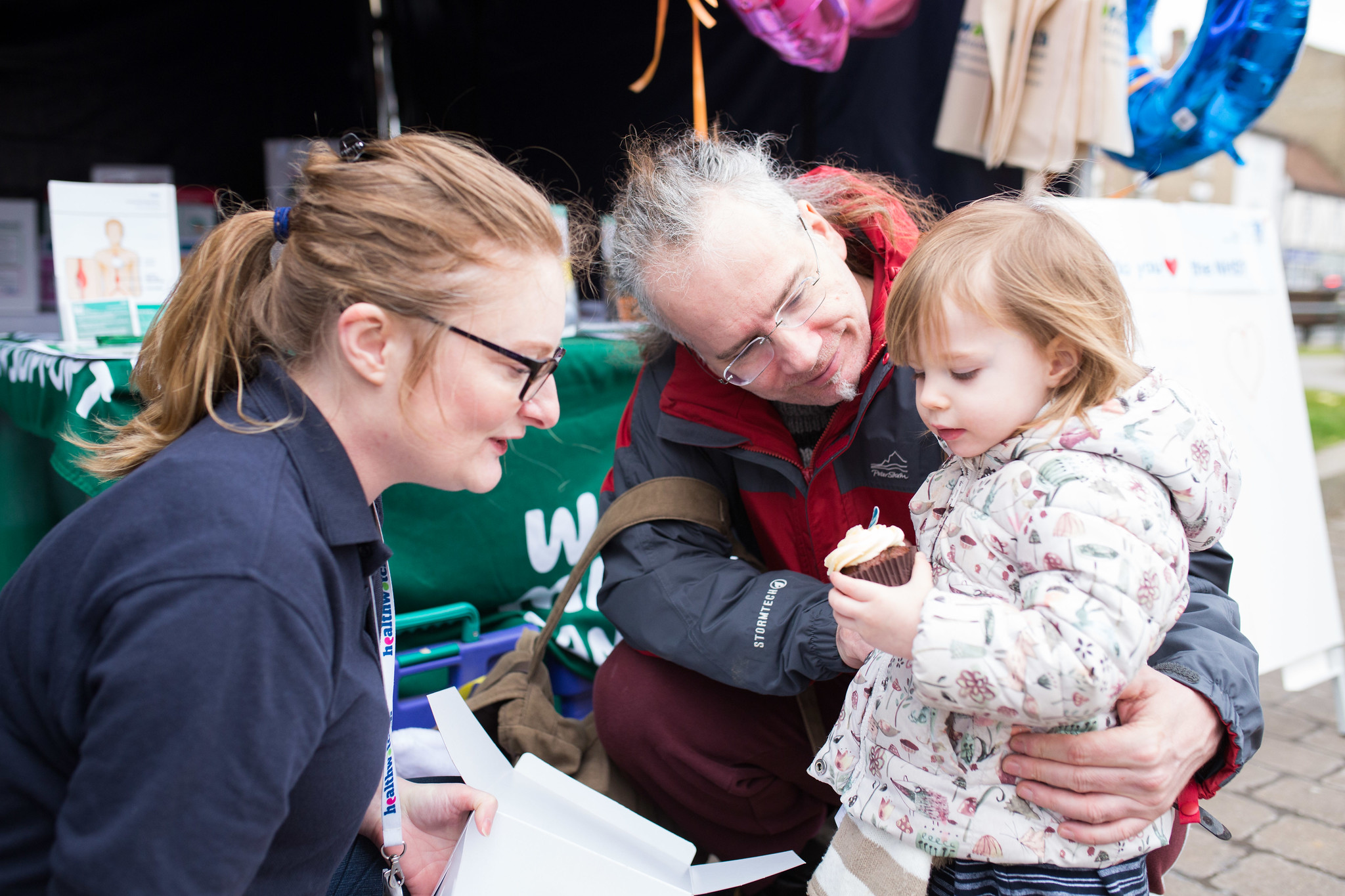 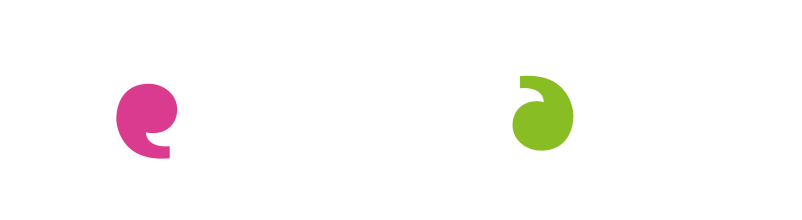 ContentsAbout the research…………………………	………...…………				3Key findings					5Findings: The cancellation experience					7Two+ cancellation or postponements					8Consequences of delay					9Consequences for communities					11Consequences for carers					12Consequences of neurodivergent					13Consequences by financial status					15Consequences by ethnicity					17Consequences of disabled people……………					18Consequences if you’ve a long-term condition		19Information and support while waiting… 					20Reasons for cancelled care					21Our calls for change					22Appendix 1: what we asked…					33Appendix 2: defining NHS patients					25Appendix 3: Comparing samples					37Appendix 4: Confidence intervals					28About the researchWe commissioned Yonder Data Solutions to run an online survey to learn about the impact of postponements and cancellations of recent or planned care or appointments in 2023.This was against the context of the rising elective list, the ongoing impact of the pandemic and industrial action by NHS staff, and the proactive sharing of information by the public with the Healthwatch network about the impact of disrupted care caused by staff strikes.Fieldwork was carried out between 26 June and 3 July 2023 in two phases: An initial survey of 1,038 people, nationally representative (NAT REP) by age, gender, region, social grade and ethnicity, to understand: how many were NHS users and, of those, how many had care cancelled in 2023.

Out of 1,038, 55% (568) confirmed they were an ‘NHS user’, which meant they either had an appointment for, had recently had an appointment for, or were on a waiting list for a diagnostic test/scan, operation/procedure, hospital outpatient appointment, or community hospital/service appointment.  Of this group of 568 people, 141 people (25%, or 1 in 4) said they their care had been cancelled.To look beyond the topline statistics in the initial sample, Yonder continued with fieldwork to BOOST the number of respondents to reach a total sample of 1,084 people whose care had been cancelled or postponed in 2023.Where different demographic groups are compared in the findings, e.g. carer versus non-carer, only those where significant differences (5% risk level) have been found, are displayed.Key findingsInitial research identified that 55% of a nationally representative sample of 1,038 people, in 2023, had used or were waiting to use NHS services (planned elective care, outpatient appointments and community health appointments).25% of those NHS users had had their care cancelled.To look beyond those topline statistics, we boosted the research to reach a total sample of 1,084 people whose care had been cancelled in 2023, to find:39% had had their care cancelled on two or more occasions. 18% said their care was cancelled at the last minute (on the day or upon arrival).Certain groups were more likely to report that their care had been cancelled multiple times. These included disabled people, 52%; neurodivergent people, 51%; and people on lower incomes, ethnic minorities and LGBTQ+ being affected the most, 49% respectively. Key findings (continued)66% reported significant impacts on their lives due to the cancelled care, such as worsening mental health, ongoing pain and disrupted sleep.Certain groups were more likely to report these impacts. These included unpaid carers, 84%, and neurodivergent people, 83%; followed by people on low incomes, 80%; and those from minority ethnic backgrounds, 75%. 25% had not been given a new date for their care.79% said they had been offered 'very little' or 'no' support to manage mental health needs during their new wait.15% said the NHS told them their cancellation was due to strikes, 25% believed this was the reason, 41% said another reason and 20% didn't know why.Findings: The cancellation experience39% of the 1,084 people who had care cancelled, said this happened on two or more occasions.45% said the cancellation happened between one and seven days beforehand.18% had had their care cancelled at the last minute (on the day or on arrival at their appointment, to use the NHS definition of last-minute cancelled elective care).The following slide shows which groups experienced two or more cancellations, more than others.Two+ cancellation or postponementsBoost sampleThose more likely* to have had two or more NHS postponement or cancellations are:* Some people (e.g. disabled people) may be higher users of the NHS generally so maybe more likely to experience cancellation or postponement.Consequences of delayBoost sampleConsequences for communitiesBoost sampleThose more likely to experience any consequences as a result of the NHS postponement or cancellations were:Consequences for carersBoost sampleConsequences of the NHS postponement or cancellations: Carer versus non-carer.Consequences for neurodivergentBoost sampleConsequences of the NHS postponement or cancellations: Neurodivergent versus not neurodivergent.Consequences by financial statusBoost sampleConsequences of the NHS postponement or cancellations: Financial status.Those really struggling financially, also experienced high impact compared to other groups.Consequences by ethnicityBoost sampleConsequences of the NHS postponement or cancellations: Ethnicity.Consequences for disabled peopleBoost sampleConsequences of the NHS postponement or cancellations: Disabled versus not disabled.Consequences if you have a long-term conditionBoost sampleConsequences of the NHS postponement or cancellations: Long-term condition versus no long-term condition.Information and support while waiting 24% of the 1,084 people whose care had been cancelled, had not been given a new appointment or procedure date and of this group, 82% said the NHS hadn't told them when they would receive a date.79% said they had been offered 'very little' or 'no support' by the NHS to manage mental health needs during their wait.52% said they had not been offered support by the NHS to manage their medical symptoms during their wait.24% said they had a 'a lot of support' during their wait to manage needs.21% said they had received 'a little support'.Reasons for cancelled careBoost sample15% of 1,084 people said the NHS told them that their cancellation was due to strike action.A further 24% of people thought strike action was the reason.41% said the cancellation was for another reason.20% didn't know why.Our calls for changeAppendix 1: what we askedWhich of these NHS services have you (a) recently had in 2023, (b) currently have a scheduled appointment for or (c) are on a waiting list for.Have any of the NHS services you've had or are due to have, been CANCELLED or POSTPONED in 2023?How many times was the NHS service you've had or are due to have been CANCELLED or POSTPONED?How much notice were you given that your NHS service was being CANCELLED or POSTPONED? (If there is more than one, please consider the most important one to you)Did the NHS strikes have anything to do with the POSTPONEMENT or CANCELLATON of your NHS service?What were the consequences of the POSTPONEMENT or CANCELLATION?Were you given a new date?Has the NHS kept you informed about when you're likely to get a new date?What level of support were you given to help manage your medical condition while you were waiting (or are currently waiting) for your appointment?What level of support were you given to help with your mental wellbeing while you were waiting (or are currently waiting) for your appointment?Appendix 2: defining NHS patientsAppendix 3: Comparing samplesWe used screening questions to reach the relevant people in the NAT REP sample who have experienced cancellation or postponement in 2023.In order to look beyond the topline statistics in the NAT REP sample, we continued with fieldwork to BOOST the number of respondents who experienced cancellation or postponement to over 1,000 – allowing meaningful comparison between different demographics. We also attempted to include greater numbers of ethnic minority and lower financial status respondents.Appendix 4: Confidence intervalsWe can use Confidence intervals to help express how reliable a sample is with respect to the data we measure from it. Confidence intervals are a range, between which we can be 95% (typically) sure that the true population mean lies. 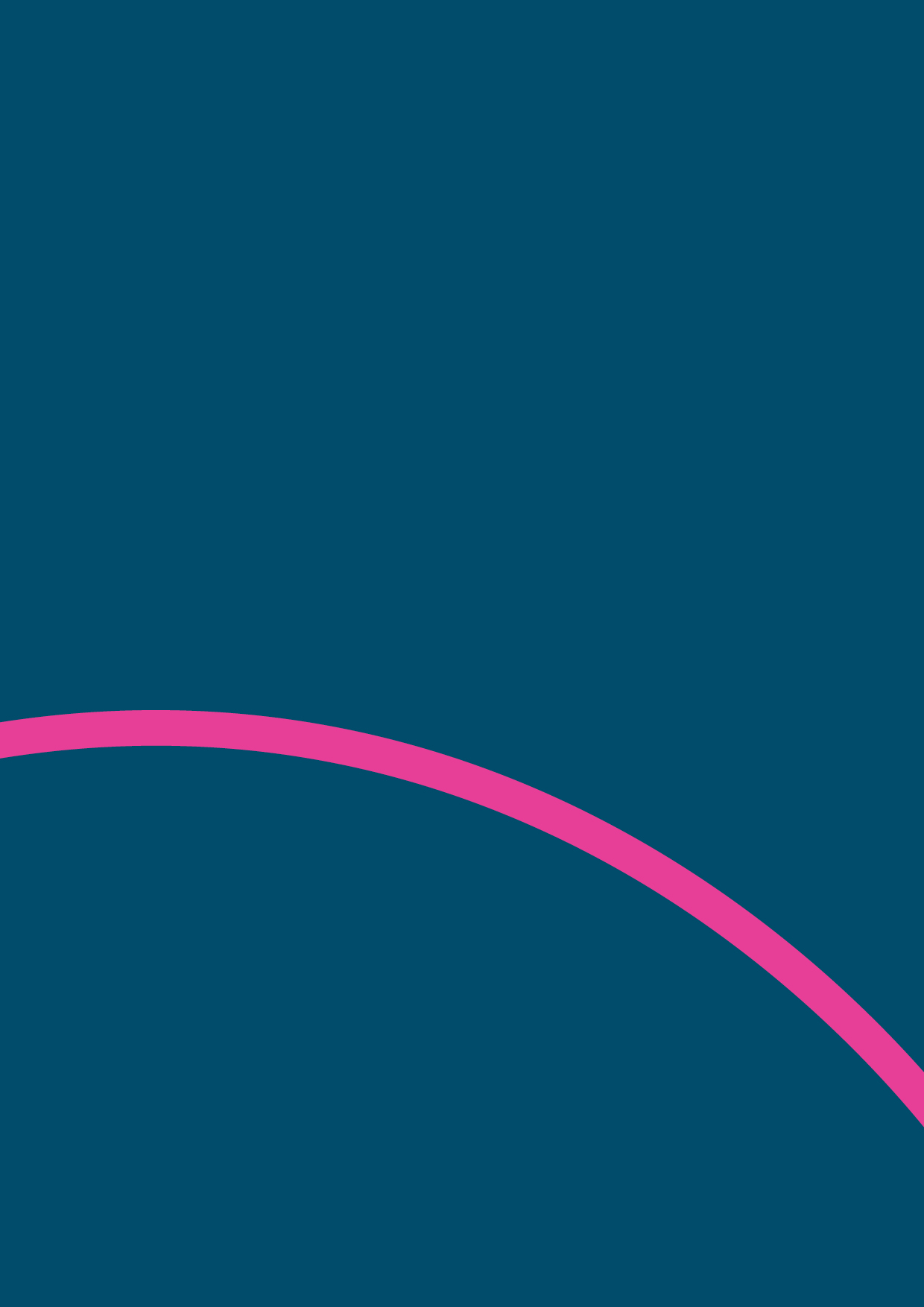 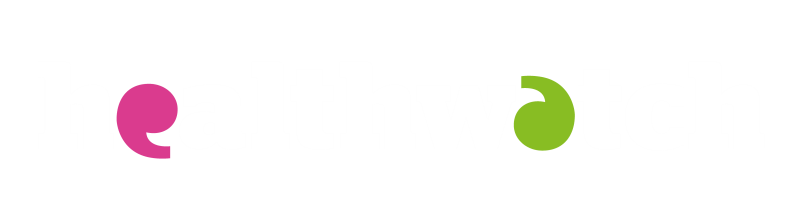 Cancelled care researchJuly 2023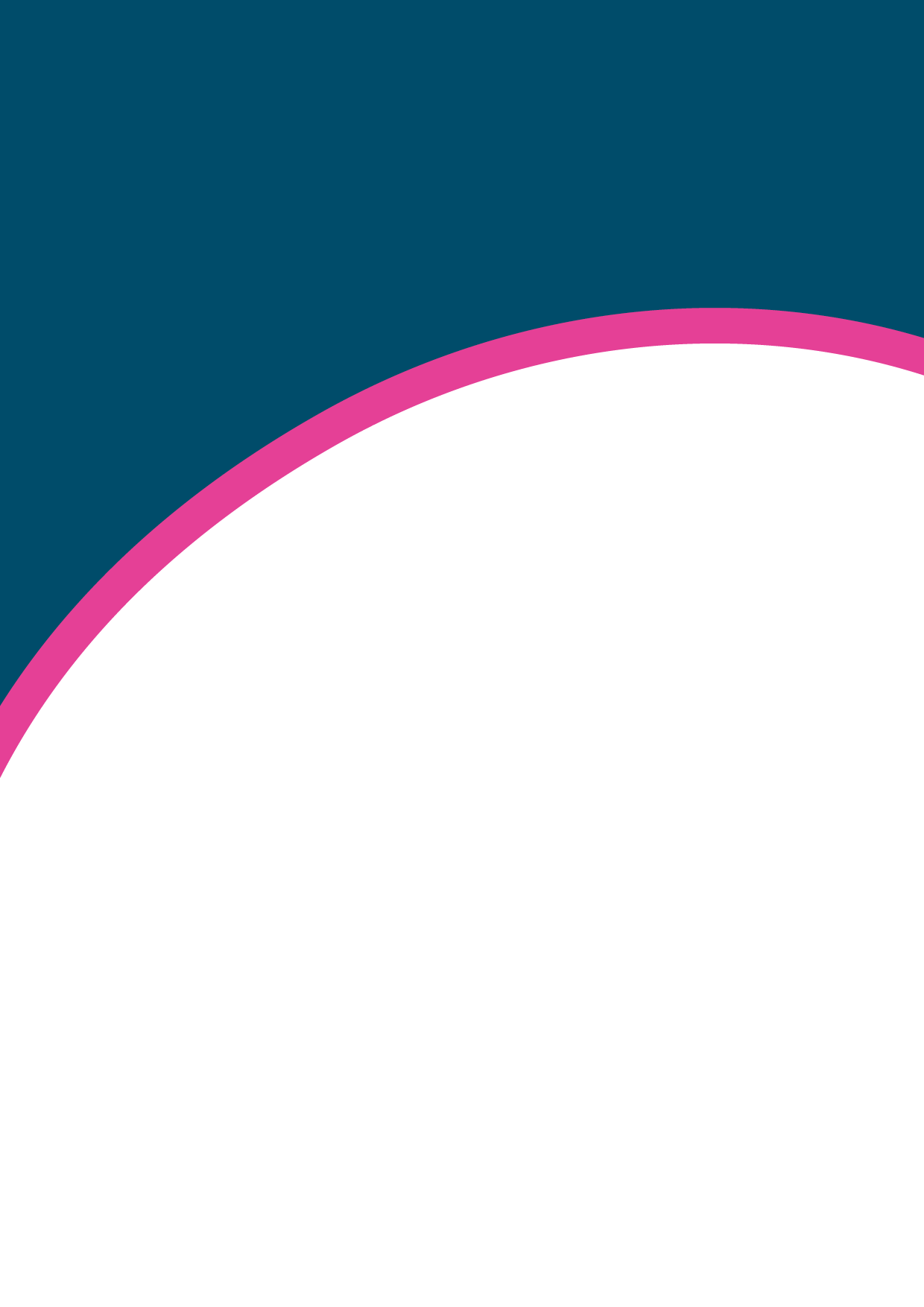 What were the consequences of the POSTPONEMENT or CANCELLATION?Count% of NHS patients PP/CancelledIt negatively impacted my mental health27025%I suffered on-going pain27826%My ability to sleep was affected20319%My condition/ symptoms got worse24723%It negatively impacted my physical fitness16515%It led to further problems/complications959%It negatively impacted my ability to work (paid or voluntary)646%I needed additional care from friends/ family616%I experienced loss of income or increased costs939%My ability to care for a loved one (e.g. child or elderly parent) was been affected555%It negatively impacted my relationship545%I needed social care support252%There were no consequences36434%Something else353%Don't know161%Base: those experiencing postponement /cancellation1084100%Consequences72066%CarerNon-carerMy ability to care for a loved one (e.g. child or elderly parent) was been affected21%2%It led to further problems/complications17%7%It negatively impacted my ability to work (paid or voluntary)9%5%It negatively impacted my relationship10%4%I needed additional care from friends/ family11%5%I experienced loss of income or increased costs14%8%NeurodivergentNot NDMy condition/ symptoms got worse37%22%It led to further problems/complications16%8%I suffered on-going pain40%24%It negatively impacted my mental health52%23%It negatively impacted my relationship11%4%I needed additional care from friends/ family12%5%I experienced loss of income or increased costs22%7%Financial situationFinancial situationFinancial situationFinancial situationVery comfort-ableQuite comfort-ableJust getting byReally strugglingMy ability to sleep was affected8%17%18%34%My condition/ symptoms got worse14%20%22%41%It led to further problems8%7%9%17%I suffered on-going pain12%24%27%37%It negatively impacted my physical fitness8%15%16%19%It negatively impacted my mental health8%19%29%44%I experienced loss of income or increased costs9%7%8%15%(a)I have recently (2023) had an NHS...(b)I have an NHS appointment scheduled for...(c)I am on an NHS waiting list for...Diagnostic test/ scan21%9%5%Operation/ procedure6%3%7%Hospital outpatient appointment25%19%7%Community hospital/ service appointment9%5%1%Not applicable55%68%82%Base103810381038Applicable45%32%18%Nat repBoostTotal respondents10381084Used/using/waiting to use NHS services in 2023 (NHS patients):5681038NHS services you've had or are due to have, been CANCELLED or POSTPONED in 2023?1411084Confidence Interval for different valuesSurvey measureSurvey measureSurvey measureSurvey measureSurvey measureSurvey percentage10%30%50%70%90%95% Confidence Interval for sample of 1,000+/- 1.9%+/- 2.8%+/- 3.1%+/- 2.8%+/- 1.9%